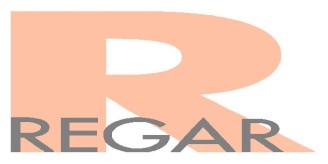 Réseau Expérimental Gersois d’Aide et de RéinsertionOFFRE D’EMPLOI « Conseiller en Education Sociale et Familiale » A pourvoir Immédiatement 1 poste à pourvoirCDI à temps partiel Convention collective CHRSPostes à pourvoir au sein des Lits d’Accueil Médicalisé (10 places) de l’association REGAR (Auch – 32)Qualification : 	diplôme CESF exigé  Profil du poste : le dispositif LAM accueille des personnes avec une pathologie chronique. En lien avec l’équipe pluridisciplinaire (médecin, éducateur, CESF, agents de service hospitalier, aide-soignant et infirmière), vous :assurez un suivi administratif individualisé de proximité assurez un accompagnement dans la gestion budgétaire, l’instruction des demandes d’aides participez aux réunions d’équipe pluridisciplinairepourrez être amené à mettre en place des actions collectives au sein de l’établissementLes compétences recherchées :Expérience auprès de publics adultes en grande difficulté souhaitée.Sens du relationnel et du contact, écoute, disponibilitéAutonomie dans l'organisation du travail : rigueur, méthodeCapacité à travailler en équipe Confidentialité et discrétionCapacité à prendre de la distance et à gérer les relations difficilesAdresser une lettre de candidature et un curriculum vitæ A :	Association REGAR	Madame la Directrice	12 rue de Lorraine, 32000 AUCH	Ou par e-mail : contact@regar.fr	